(Enter Your Proposal Project Name Here)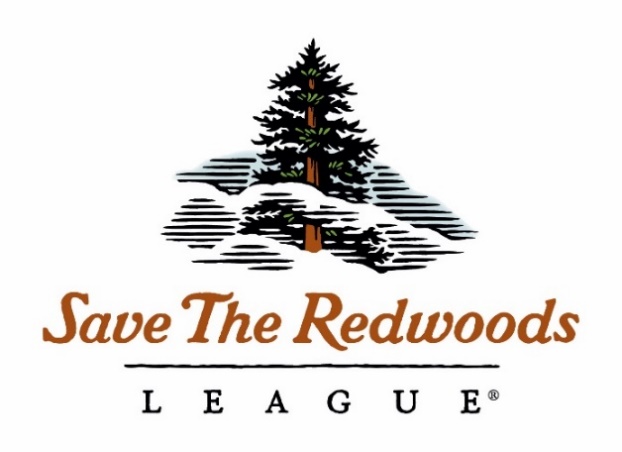 2020 Pre-Proposal	Additional Collaborators:Is this proposal a continuation of a project previously funded by Save the Redwoods League?   No Yes:Preproposal must not exceed 2 pages, excluding this cover page and any references. Send pdf to science@savetheredwoods.org by 9/4/2020. Delete all italicized instructions int his document and re-name the file, replacing PI Last Name and keywords (e.g., “PreProposal_Smith_BurritosSalsa_2019.pdf”).Research questionsPlease list core research questions addressed by the proposal in bulleted format.Purpose and NeedPlease use this introduction section to describe the purpose and need for the research, including what is known and where the data gaps are. MethodsPlease describe the intended research methods to address your research questions. Relevance to ConservationDiscretely describe the relevance of the research to conservation and forest stewardship in a short paragraph. How can the League use this information to be better forest stewards?Contributions to DiversityPlease briefly state how support for the proposed project may contribute to diversity, equity and inclusion in redwood research. Details on how your lab or work group integrates these values are also appropriate, particularly if the proposed project may have limited opportunities to directly impact diversity, equity and inclusion.DeliverablesPlease list all deliverables proposed for the grant award. Examples include a peer-reviewed manuscript (strongly preferred), outreach events such as field tours with forest managers about results, etc. At minimum annual progress reports will be due on November 1st, and a final report is required. Both reports must use the League template. Add a follow-up narrative describing delivered products in more detail, if needed.ReferencesReferences will not count towards the 2 page limit.CV’sPlease attach PI and Co-PI CV’s to the end of the proposal.Proposed start date:  Proposed end date:Funds requested:Primary investigator (PI):Position/Title:Institution:Mailing Address:Telephone:Email address:Co-investigator (Co-PI):Position/Title:Institution:Mailing Address:Telephone:Email address:NameTitle and AffiliationGrant No.TitleDeliverablePlanned Completion Date